	Presentación

Somos el Registro Nacional de Identificación y Estado Civil (RENIEC), organismo autónomo encargado de la identificación de los peruanos, otorga el documentonacional de identidad, registra hechos vitales: nacimientos, matrimonios, defunciones, divorcios y otros que modifican el estado civil. En procesos electorales nuestra participación consiste en proporcionar el Padrón Electoral que será utilizado el día de las elecciones.

Creada constitucionalmente mediante la Ley N° 26497, con fecha 12 de julio de 1995, nuestra institución ha logrado en los últimos años, un gran salto cuantitativo y cualitativo en la identificación y el registro de hechos vitales de todos los peruanos.

Los antiguos registros manuales han dado paso a los avances de la tecnología logrando consolidar al RENIEC como una de las instituciones más modernas en materia de identificación y registros civiles en Latinoamérica y el Caribe. Sumado a ello somos también la institución pública más confiable del país según estudios de investigación realizados por importantes empresas encuestadoras.

En este contexto nuestras políticas y esfuerzos institucionales están orientados a:

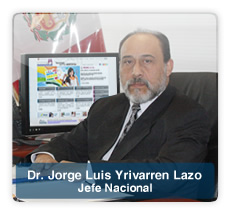 Documentar a los peruanos indocumentados adultos, en el marco de lo establecido en el Plan Nacional de Restitución de la Identidad, previniendo la indocumentación y restituyéndola de ser el caso. En este contexto hemos logrado documentar gratuitamente a más de 5 millones de ciudadanos peruanos (menores y mayores de edad, personas con discapacidad, adultos mayores) entre los años 2002-2009.Documentar a los menores de edad con el DNI, estableciendo alianzas estratégicas con el Ministerio de Educación y entidades educativas públicas y privadasFortalecer el proceso de registro y actualización del registro único de identificación de personas naturales mediante la implementación de soluciones tecnológicas como el sistema automatizado de identificación por impresiones dactilares (AFIS) que nos han permitido validar la unicidad e integridad de nuestros registros.Garantizar la identificación y el registro de hechos vitales de los peruanos, mediante la utilización de tecnologías y procedimientos de alta calidad; con el compromiso de cumplir los requisitos y mejorar continuamente la eficacia del Sistema de Gestión de Calidad.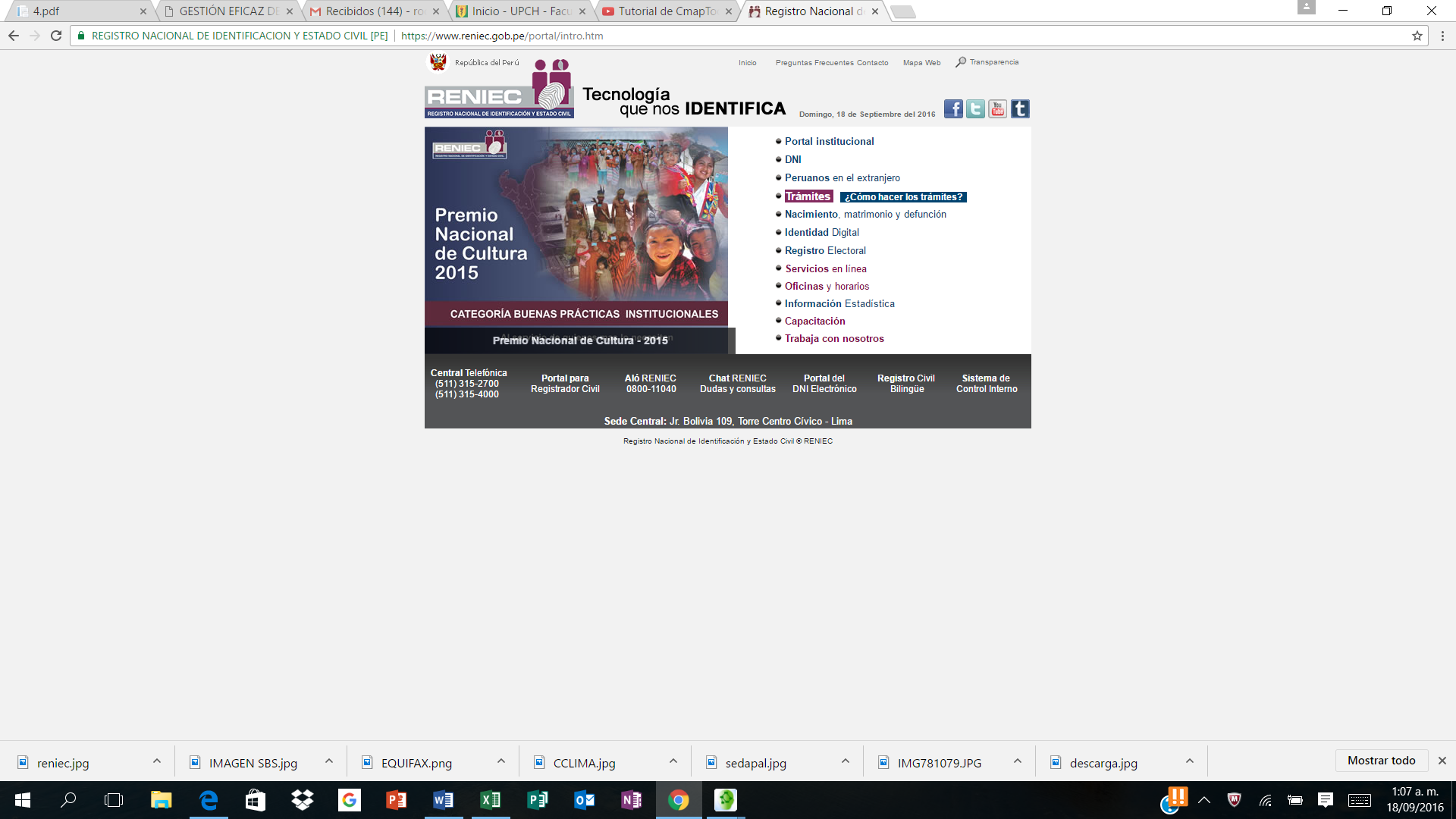 